lafonk ds vk/kkj ij fu;qfDr&le; foLrkjÅtkZ lSy }kjk fnukad 08-03-2024 dks izdkf”kr foKfIr esa ÅtkZ foHkkx] mRrjk[k.M “kklu ds vUrxZr xfBr ^^ÅtkZ lSy** esa fofHkUu dk;ksZa ds lEiknu gsrq furkUr vLFkkbZ :i ls 01 vf/k”kklh vfHk;Urk ¼flfoy½ dss in ij lafonk ds vk/kkj ij HkrhZ gsrq vgZ vH;fFkZ;ksa ls fu/kkZfjr izk:i esa fnukad 08-04-2024 rd vkosnu vkeaf=r fd;s x;s FksA rRi”pkr vkosnu iszf’kr gsrq le;lhek 18-04-2024 rd foLrkfjr dh xbZ FkhA vifjgk;Z dkj.kksa ls vf/k”kklh vfHk;Urk ¼flfoy½ dss in gsrq vkosnu i= tek djus dh vfUre frfFk fnukad 03-05-2024 rd foLrkfjr dh tkrh gSA“ks’k fu;e ,oa “krsZ iwoZ esa tkjh foKfIr ds vuq:Ik ;Fkkor jgsxhA vU; fooj.k dh tkudkjh ;wtsoh,u fy0 dh osclkbZV www.ujvnl.com ls izkIr dh tk ldrh gSAfuns”kd&ÅtkZ lSymRrjk[k.M “kklu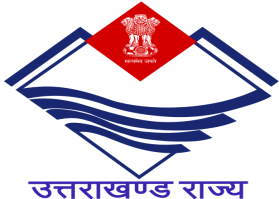 ÅtkZ lSy] ÅtkZ foHkkx mRrjk[k.M “kklufuns”kd ÅtkZ lSy] ÅtkZ foHkkx] mRrjk[k.M “kklu 4& lqHkk’k jksM] mRrk[k.M lfpoky; nsgjknwu&248001nwjHkk’k% 0135&2523223